Profesión/verbo/sustantivoDe tu lista de Quizlet Profesiones y Oficios selecciona 20 palabras y escríbela con el articulo “el o la”Busca el verbo que este asociado con lo que el hace y escríbelo en forma infinitiva entre paréntesis y conjúgalo en el futuro (Subrayalo con marcatexto).Escribe un sustantivo que este asociado la profesión  y el futuro.Dibuja y colorea lo que este asociado con esa profesión.“No puedes repetir ninguna palabra”. Todas deben de ser diferentes.Imprime la hoja si no estuviste en clase.     Profesión/Oficio      El Barrendero             (Verbo) y        Verbo en futuro(barrer) barrerá          Sustantivo   La basura             Dibujo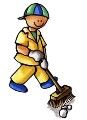      Profesión/Oficio             Verbo y        Verbo en futuro          Sustantivo             Dibujo